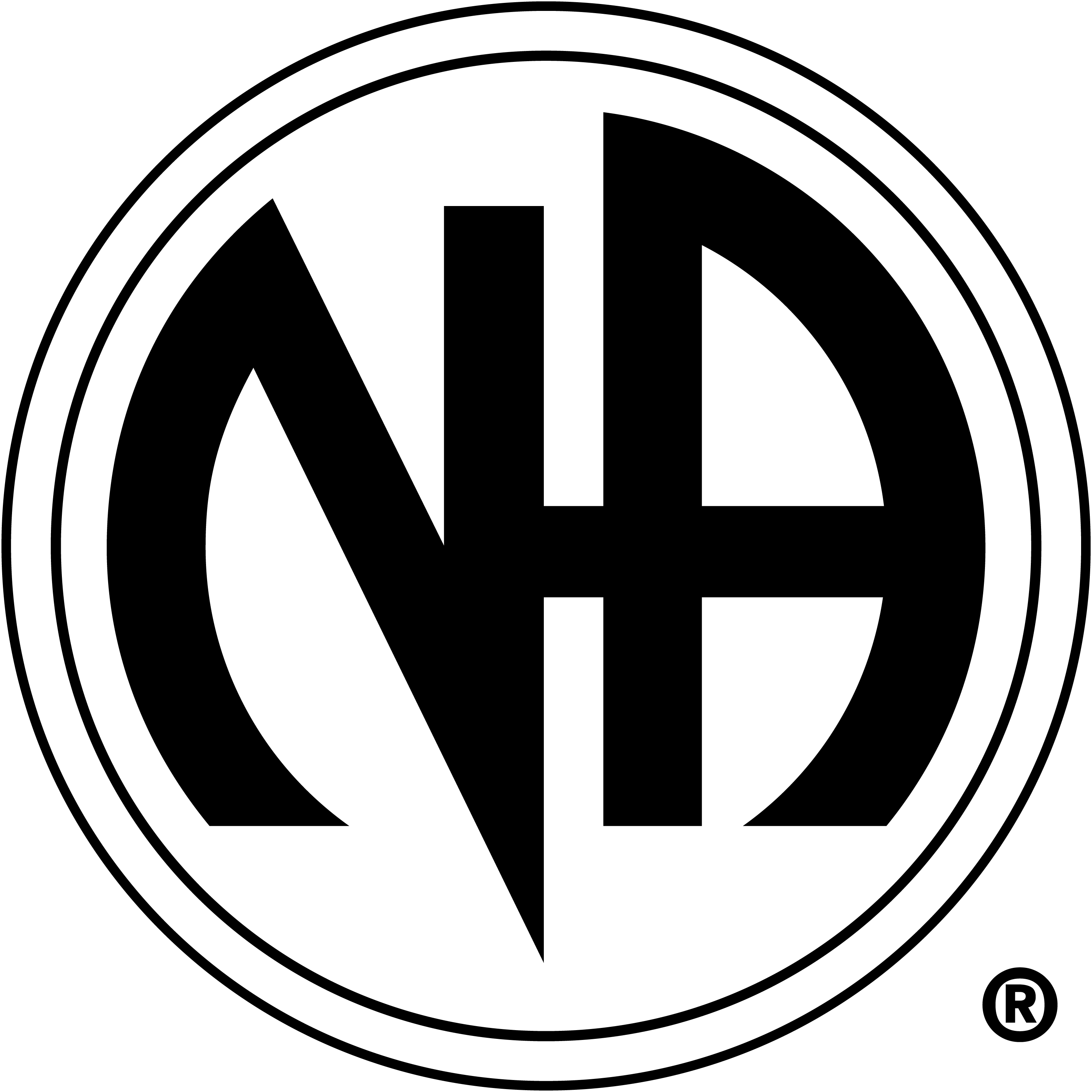 Service Committee Meeting MinutesNovember 12, 2020The meeting held via Zoom d/t COVID-19 restrictions. The meeting was called to order at 7:00p.m.  There are 41 groups in the area.  There are 12 voting members presentReports:PR: Dylan L reporting. Requesting announcements at women’s meetings to please attend area. Requesting assistance for reaching out to Cecil Co. home groups to request their attendance at area. Possibility of shutting down again d/t COVID, PR is trying to reach out to GSR’s to attend area to navigate. Phone Line: Heather reporting.156 total calls. 145 incoming calls. 16 missed calls 4 voicemails. 12 missed calls after voicemail. 8.27%missed calls.Open shifts Wednesday 8-11. Sunday 1-5.May need additional volunteers for Monday 8-11 and Wednesday 730-1.Chair lines in all areas arranged speaker jam 12/5 from noon to 8 pm – will be on Zoom; details will be posted on area and region websites. Requesting GSR’s to announce need for volunteers. Literature – Mandy reporting. Follow up on drive thru literature; this is up in the air d/t COVID resurgence. Requesting vote to see if there is interest. Unanimous decision that there is still interest in having this happen. Mandy advised order form has been uploaded to a fillable form online, available to the website. Tom would need to be involved for payment. Tom brought up need of having in-person pick up versus ordering online due to risk of COVID transmission. Tina discussed Mandy’s willingness to have literature drive through; area GSR’s are wanting it and lit chair has the willingness. Bryan asked about accepting cashier’s check as well; Mandy would prefer to have one type of payment only for simplicity’s sake. Tom brought up Cashapp difficulties – see below for treasurer’s report. Mandy asked with inability to use Cashapp, how would we like to proceed. Maddie suggested for GSR’s to take it back to their homegroups. BMLT reported to Mandy that our region is the best at updating the website. Special Events – Derek reporting. First subcommittee meeting was on 11/9. Subcommittee meetings will continue on Monday’s at 6 – a couple a month, if not every Monday for the time-being in order to get some events planned. Derek has not been able to get ahold of Bud in regards to money from breakfast tickets; Tina will attempt to get in touch with Bud. Tom advised that Bud does not have to be there, Tom can facilitate changing names on bank account with Derek. Possible location for Christmas Marathon – tent where Free at Last has been held. There has been interest expressed to SE committee. If COVID surge prohibits in-person event, they may hold it as a virtual event. Derek requesting that GSR’s take it to homegroups and ask if they are interested in participating. Chair requesting special events policy. Bryan advised that he sent the policy and will send amendments regarding money policy to Derek this week. During sharing session, Bryan suggested that SE prepares for Christmas Marathon to be held virtually; Derek advised that the Marathon will be held whether virtually or in-person. Bryan stated that he can put a sign up sheet online, however Derek is preferring it be held in-person. Tom suggested utilizing something like sign-up genius. Mindy encouraged hybrid model if it is going to be in person, as it may reach a significant higher number of people, especially those who may have difficulty leaving their home to attend an in-person meeting. Mike asked if Derek would like to throw it up to regional level? Tina suggested that Derek advise subcommittee the want for hybrid/online option. Website: Bryan reporting. Nothing to report. H & I:  Joe has resigned from chair position. No report was sent. Steve O offered to assist whoever is moved into chair position. RCM: Mike M. reporting, RCM report below: RCM Report 11-12-2020 Open Regional Positions Alternate Secretary (1 year clean time) Vice Treasurer (4 years clean, 1 year regional experience) Regional Delegate -NAWS still operating with more than half of staff furloughed -Spiritual Principle a Day book workgroups are meeting virtually on Zoom -WCNA 38 progressing with necessary arrangements but no word yet if event will happen. -AZF has begun writing out qualifications and duties for positions as well as formulating its budget. Public Relations Next billboard scheduled for Northwest Area Should we continue with the billboard project? Treasurer -Averaging $500 in donations since May -holding $3800 for 2 billboards -$1333.84 for 2 month operating expense -Upcoming in budget is $750 for RD and RDA to go to MARLCNA -RD and RDA also want to attend another event in May, if it can be afforded RCM2: Dylan – no reportTreasurer: Tom reporting.  Cash APP:  $SusquehannaASC (original Cash App tag)$SusqArea is the new cash tag per TomTom advised that he does not trust Cash App. No collections were received; Tom unable to log back in with cash tag that was set up, unable to so he set up a new account. Attempted a donation as a test and received message stating that Cash App account is unable to accept payments. Tom trying to find out why, but has not been able to find out details of the issue. Region and other areas are using Cash App and may be able to provide assistance, per Bryan. In the next month or so, insurance is going to be due. Roughly $650 annually; COVID should not affect insurance. Insurance payment will bring bank account down below $600. Only 2 expenses are PO Box and Insurance (both annual expense). If situation continues, area will be broke this time next year. Policy: Nothing to report; working on some housecleaning. Sharing Session:Additional comments regarding Christmas marathon – details under Special Events. Old BusinessArea meetings: No new leads on venue for area meeting. Due to the surge in COVID, feasibility of this may not be possible. Next month’s area service to be held via Zoom. New BusinessMotion to close by: Tina		Second: MikeMeeting ended at 8:39 pm. Attendance:P=Present	A=Absent	V=Voting	R=Represented by     Vac=Vacant      I=InactiveExecutive Body Attendance:Subcommittee Chair Attendance:Monthly Group Attendance: Yours in service, MindyFrom Gordy D to Everyone:  07:00 PMwhere is Rob N atFrom Dylan L- surrender to win/ pr chair to Everyone:  07:01 PMDylan L Surrender To Win/ PR Chair 410-487-1044 lewidyl11@gmail.com From Miranda S to Everyone:  07:02 PMMiranda S Back to Basics From Me to Everyone:  07:02 PMMindy C - GSR Gratitude Group, Area Secretary410-299-8077, mindy.coyne@gmail.coFrom Vanessa R to Everyone:  07:02 PMVanessa RFrom Mike M to Everyone:  07:02 PMmike m more will be revealed, rcm, 4128085123, rcmsusquehanna@gmail.comFrom Derek S to Everyone:  07:02 PMDerek S, Oxford Clean and Serene GSR, 484-905-2587, dseese@me.comFrom Miranda S to Everyone:  07:03 PMMiranda S Back to Basics, 540-998-4129 mirstein1221@icloud.comFrom jason to Everyone:  07:03 PMJason C - Vice Chair/ The Journey Continues (not voting)410-207-4783 jasonchrystal80@gmail.comFrom Tia’s iPhone to Everyone:  07:03 PMTia Guthman Free at Last GSR 443-987-3233 tiaguthman@gmail.comFrom Rob N to Everyone:  07:03 PMRobert N- Policy chair srjn@verizon.net, 443-866-2201From Derek D Baltimore to Everyone:  07:03 PMDerek D 6194534466 special events chair d_diem425@yahoo.comFrom 14438 to Everyone:  07:03 PMWalt R Hotline-Ricerhap@gmail.com 443-866-1907From Gordy D to Everyone:  07:03 PMjdonovanelectric@gmail.com 4108080591 Gordy D message of Hope GSRFrom Vanessa R to Everyone:  07:03 PMVanessa R GSR Restored to Sanity  443 617 2394 vanessareinke09@gmail.comFrom Steve O to Everyone:  07:03 PMSteve O - GSR - Against All Odds - Voting- 302 463 8099 - smo766@gmail.comFrom Angela H to Everyone:  07:04 PMAngela H our primary purpose  GSR ahelfrich0122@gmail.com  443-356-1845 Phoneline secretary From Mandy B to Everyone:  07:07 PMMandy B- Literature chair   443-752-2665   Amanda.testerman1@gmail.comsusqarealiterature@gmail.comFrom Maddie W: How It Works/Mentor to Everyone:  07:14 PMMaddie W- Mentor & GSR for How It Works, 570-933-4740, 15mwatkins@gmail.comFrom Amanda Bassett to Everyone:  07:15 PMBryan wasn’t trying to let me in😂From Kevin C to Everyone:  07:16 PMKevin C GSR Clean & Serene 4436136279 Celinesaw23@gmail.comFrom Mandy B to Everyone:  07:17 PMMindy maybe we could go off of the meetings that have reached out to me and are currently on the meeting list thats online. It should be an accurate representation of who is meeting right now and who isn’tFrom Dylan L- surrender to win/ pr chair to Me:  (Privately) 07:21 PMCan you send me the attendance after area if you get a chance! ThanksFrom Kevin C to Everyone:  07:21 PMClean and Serene on Old Joppa has reopened and is currently a hybrid meeting.From Amanda Bassett to Everyone:  07:27 PMI know this Thursday getting clean meeting has still been meeting @ 7pm voices of hope 409 W. PulaskiFrom Derek S to Everyone:  07:35 PMMy hand wasn’t up for the literature vote it was for voting GSRFrom Derek S to Everyone:  07:45 PMI’m for taking it back to the groups.From Gordy D to Everyone:  07:48 PMI don’t know how to do cash app I ask DillionFrom Tom G to Everyone:  07:49 PM$SusqArea is the new cash tagFrom Gordy D to Everyone:  07:52 PMmessage of Hope has money that needs to be turned inI need pictures box informationdo know how what’s the P O box informationFrom Dylan L- surrender to win/ pr chair to Everyone:  07:53 PMMail Checks to SASC:  PO Box 845; Havre de Grace, MD 21078From Gordy D to Everyone:  07:55 PMthanksFrom Amanda Bassett to Everyone:  07:57 PMTom I just sent $ to the new cash tag make sure it hit the back accountFrom Bryan S to Everyone:  07:58 PMCash App is updated on the WebsiteFrom Amanda Bassett to Everyone:  07:58 PMawesome Bryan thanksFrom Tom G to Everyone:  08:06 PM88671624272 for the Zoom Tri-State Regional Phoneline Speaker Jam12pm - 8pmFrom Mandy B to Me:  (Privately) 08:07 PMHey whats your email? I can’t find it in the chat. I’m going to email you my reportFrom Me to Mandy B:  (Privately) 08:12 PMmindy.coyne@gmail.comFrom Walt R to Everyone:  08:15 PMThanks TomFrom Derek D Baltimore to Everyone:  08:16 PMbrian can you send me your email address and number?From Bryan S to Everyone:  08:19 PMBryan SBryan S:  Bsutt52404@gmail.comFrom Me to jason:  (Privately) 08:26 PMAwwww!! Your baby's so cute. From jason to Me:  (Privately) 08:30 PMOr do a google formlol whoops thank youFrom jason to Everyone:  08:30 PMor could do a google formFrom jason to Everyone:  08:38 PMNot now! lolTitleNameNovDecJanFeb Mar AprMayJunJulyAugSepOctChairTina K.443-760-7921T.kinnison007@comcast.netPPPPPPPPPPPVice ChairJason C. jasonchrystal80@gmail.comPPAPPPPAPPpSecretaryMindy C.410-299-8077Mindy.coyne@gmail.comPPPPPPPPPPPPTreasurerTom G667-444-1011PPPPPPPPPPpAlt. TreasurerAmanda 443-802-3620PPPPPAAPPPpSubcommitteeNameNovDecJanFeb Mar AprMayJunJulyAugSepOctRCMMike M.412-808-5123PPPPPPPPPPPPRCM IIDylan L. 410-487-1044PPPPPPAAPPPPPhone LineHeather D. 443-876-8959hdsugar80@gmail.comPVacVacVacVacVacVacVacAPPPPhone Line SecretaryAngela H. ahelfrich0122@gmail.com PPPPLiteratureMandy T.443-752-2665PPPPRPPPAPApSpecial EventsDerek D PPPPPPPAPPApH&IVacantVACPPPPPPPPPPPWebsiteBryan S. admin@susqarea.org PAPPPPPPPPPPPRDylan L. 410-487-1044PPPPPPPPPPPPPolicyRobert N443-866-2201srjn@vervizon.netPAPPAPAPPPAPGroup NameNovDecJanFeb Mar AprMayJunJulyAugSepOctA High We Cannot BuyAARAAOOOOVAAAgainst all OddsVAVVVTTTTAAVAnonymous GroupAVARAAARBack to BasicsRVAAACCCCAAABack to LifeAAAVAAAAAAAABridging the GapAAAAALLLLAVABrothers in ArmsANewVEEEEAAAChanging on FaithAVVVVDDDDAVAChapter 5AVAAVAVVClean and SereneVRVVVVVVCleaning UpIVVAVVVIComplete DefeatVACAVVAAAVACDay by DayARARRAAAFree at LastVVVVAAAVFreebirds AVAAGetting CleanAAARAAAAGood orderly DirectionAAAARAAAGratitude GroupVVVVVVVVHow it WorksVVVVVAAVThe Journey ContinuesRAVVVAAALiving CleanVVAAAAAIJust for TodayAAAVAAAASearching for SerenityAVAAAAAALooking UpVVVVVAAAGroup NameNovDecJanFeb Mar AprMayJunJulAugSepOctMessage of HopeAAVVAAAVMore Will Be RevealedVNEWVVNature of RecoveryAAAVVAAANA Way we CanAAARAAAANot Just an HourVVAVVAAANothing to FearAVAAAAAAOxford Clean and SereneVVVVVAAAPhoenix RisingAAAAAAAVPrimary PurposeVARVVVVVRestored to SanityVVRVVAAASaturday SurrenderANewVAAASerenity at 7IVVVAAAASisters of SerenityAVVVVAAASpiritual BreakAAAAAAAASpiritual JourneyAAAAAAAAStaying CleanAVVRRAAAStrength in SistersAVAVVAAASurrender to WinVVVVVVAVSurviving Saturday NightAVVVVAAATies that BindRVVVVVVVTake a ChanceAAVVAAAA`We See the LightAAVAVAAVWomen on the MoveANewVAAAGroup NameNovDecJanFeb Mar AprMayJunJulAugSepOctTotal Groups424445484848484848494242Total Attendance24243027192825Voting GSRs2121252482411QUORUMYYYYYNNNNNYY